ПОЛОЖЕНИЕ
Международного хореографического лагеря
«ГРАНИ ТАНЦА»
г. Кранево, Болгария
19-28 июля 2016 г.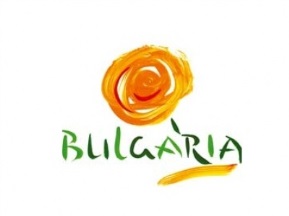 Организаторы и учредители проекта:- Международная компания «Sound`s Life» (г. Москва, Россия).Информационная поддержка:- Центр поддержки творчества, образования и культуры «АРТ-ЦЕНТР», Россия.- Издательство «Планета Музыки», Россия.- Газета «Музыкальный Клондайк», Россия.- DanceRussia.ru.Цели и задачи проекта:- организация летнего отдыха и содействие в укреплении дружеских отношений между участниками проекта;- интеграция различных танцевальных стилей и направлений;- создание условий для обучения и повышения профессионального уровня участников и руководителей коллективов.Условия участия в проекте:В проекте принимают участие хореографические коллективы и отдельные исполнители, театры различных танцевальных направлений в возрасте от 5 до 25 лет и старше.В рамках проекта:- Два Международных конкурса:- Международный хореографический конкурс «ЗВЕЗДНЫЙ КОНТИНЕНТ» (Приложение № 1).- Международный хореографический конкурс «ФЕЕРИЯ ТАНЦА» (Приложение № 2).- Торжественное открытие.- Мастер классы по всем танцевальным направлениям (по окончанию мастер-классов выдается сертификат).- Танцевальные работы с участниками проекта для презентации на гала-концерте.- Творческие вечера и сольные выступления заслуженных деятелей культуры, артистов, танцоров.- Семинары. Презентации. Пресс-конференции.- Вечерний кинозал, показ художественных и документальных фильмов, спектаклей по хореографии, сольные выступления ведущих коллективов мира, балеты.- Тематические дискотеки, экскурсионная программа.- Финальный гала-концерт.Порядок аккредитации на проект:Для участия в проекте необходимо направить в Оргкомитет следующие документы:- Заявка установленного образца. Окончательный срок подачи документов до 1 июня 2016 г.- Список участников и сопровождающих лиц согласно образцу (на отдельном листе):Коллектив обязан иметь соответствующее количество сопровождающих лиц (15 детей + 1 руководитель), которые несут полную ответственность за сохранность жизни и здоровья детей.Финансовые условия:Стоимость путевки уточняйте в Оргкомитете.В стоимость путевки входит:- Проживание в гостинице 9 ночей 2-х, 3-х, 4-х местное размещение с удобствами в номере (в номере TV, холодильник).- Питание: 9 завтраков, 9 обедов, 9 ужинов (завтраки: 20.07-28.07, обеды: 20.07-27.07, ужины: 19.07-27.07).- Трансфер аэропорт – гостиница – аэропорт.- Участие в двух конкурсах. Коллектив должен представить конкурсную программу не более 2-х номеров в одной номинации на каждом конкурсе. Дополнительная оплата за вторую и последующие номинации составляет
350 рублей с человека (малые формы, ансамбли), 455 рублей с человека (дуэт), 555 рублей (соло).- Участие в семинарах, мастер-классах, презентациях.- Разрешение на посещение всех мероприятий согласно программе.- Разрешение на любительскую фото и видеосъемку.- Обзорная экскурсия по городу.Дополнительно оплачивается:- Шенгенская виза.При группе 20 человек, 21-му предоставляется скидка 50%.Стоимость оргвзноса без проживания составляет:В стоимость входит: участие в одном конкурсе в одной номинации.Стоимость участия в мастер-классах без проживания составляет: 450 рублей/ 1 мастер-класс.При предъявлении дисконтной карты Международной компании «Sound’s Life» участникам проекта предоставляется скидка 3 % (номер дисконтной карты указывается в заявке).Оргкомитет имеет право размещать на своем сайте фотографии и использовать их в рекламной продукции без согласования с коллективом или отдельным исполнителем.Контроль качества! Оргкомитет принимает пожелания, и претензии по организации проекта в письменном виде на электронную почту info@soundslife.ru.Координаты Оргкомитета:E-mail: info@soundslife.ru Skype: soundslife.ruтел.: +7 (495) 585-72-33 - Россиямоб.: +7 (925) 585-72-33+38 (093) 481-66-00 - УкраинаОфициальный сайт: www.soundslife.ruОфициальные группы в социальных сетях:vk.com/companysoundslifeinstagram.com/sounds_life_companyok.ru/soundslifefacebook.com/groups/soundslife.ruПриложение № 1ПОЛОЖЕНИЕ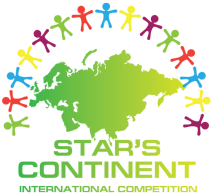 Международного хореографического конкурса«ЗВЕЗДНЫЙ КОНТИНЕНТ»/ «STAR’S CONTINENT»22-23 июля 2016 г.Выступления конкурсантов оцениваются по 10-бальной системе закрытым голосованием.Условия участия в конкурсе:В конкурсе принимают участие творческие коллективы и отдельные исполнители в возрасте от 5 до 25 лет и старше. Номинации:- детский танец;- классическая;- неоклассика;- народная;- стилизация народного танца;- народно-сценический танец;- современная (джаз, модерн, contemporary);- театр танца;- эстрадная;- танцевальное шоу;- характерный танец;- восточный танец (для участников 3-7 возрастных категорий); - спортивный рок-н-ролл;- уличные направления (hip-hop, хаус, техно, диско);- бальный танец (европейская программа, латиноамериканская программа). Формы:- отдельные исполнители (соло, дуэт);- малые формы (от 3 до 5 человек);- формейшн-ансамбли (от 6 человек и выше).Возрастные категории:1 возрастная категория – 5-7 лет;2 возрастная категория – 8-10 лет;3 возрастная категория – 11-13 лет;4 возрастная категория – 14-17 лет;5 возрастная категория – 18-20 лет;6 возрастная категория – 21-25 лет;7 возрастная категория – 26 лет и старше;8 возрастная категория – профи;9 возрастная категория - смешанная.Участники представляет два разнохарактерных произведения общей продолжительностью
не более 7 минут. Ансамбли, участвующие в номинации «народная хореография» предоставляют произведения общей продолжительностью не более 10 минут. (Уважаемые участники – соблюдайте, пожалуйста, продолжительность произведений!).Общие критерии оценки: исполнительское мастерство, техника исполнения движений, композиционное построение номера, соответствие репертуара возрастным особенностям исполнителей, сценичность (пластика, костюм, реквизит, культура исполнения), подбор и соответствие музыкального и хореографического материала, артистизм, раскрытие художественного образа.Общие требования:- Замена репертуара во время проведения конкурса запрещена.- Участники могут быть представлены одни в своей номинации и возрастной категории.- Оргкомитет имеет право закрыть прием заявок в любой номинации раньше установленного срока, если количество заявок в номинации превысило технические возможности конкурса.- Возраст отдельного исполнителя определяется на момент проведения конкурса (в заявке отдельные исполнители указывают полное количество лет). При возникновении спорной ситуации, Оргкомитет имеет право потребовать документ, подтверждающий возраст участника.- Для участия в возрастной категории «профи» допускаются исполнители, имеющие среднее специальное или высшее образование учреждений культуры и искусства.- В каждой возрастной категории допускается участие из предыдущей или последующей возрастных категориях не более 30% от общего количества участников в конкурсном выступлении.- Участники имеют право участвовать в нескольких номинациях при предоставлении в Оргкомитет отдельной заявки на каждую номинацию. Если участник заявлен в нескольких возрастных и жанровых номинациях, то общее количество заявок не должно превышать пяти.- Проба сцены проходит в строго определенной последовательности, согласно номинациям и возрастным категориям.- Если участник не успевает выступить по программе в своей номинации и возрастной категории, по каким-либо причинам, конкурсная программа переносится после выступления всех номинаций и возрастных категорий, и просматривается отдельно.- Оргкомитет имеет право отстранить от участия коллектив или отдельного исполнителя за некорректное поведение во время проведения конкурса. Организационный взнос в данном случае не возвращается.Технические требования:- Фонограмма записывается на компакт-диске, флеш носителе с высоким качеством звука. Компакт-диски записываются на CD-R в обычном аудио формате, на флеш носителе фонограмма записывается в формате WAV. Не допускаются записи в МР-3 формате.- Каждая звукозапись записывается на отдельном носителе с указанием города, названия ансамбля или фамилии отдельного исполнителя.- Во время конкурсных выступлений использование концертного света запрещено.Состав жюри, порядок работы:Жюри конкурса формируется из числа специалистов в области культуры и искусства: заслуженных работников культуры, ведущих педагогов учебных заведений, известных артистов. Состав жюри периодически меняется от конкурса к конкурсу.При превышении регламентированного времени выступления более чем на 1 мин., снимается 1 оценочный балл и фонограмма останавливается. При возникновении ситуации, когда нет достойных претендентов на Гран-при и призовые места - эти места не присуждаются. А также допускается дублирование призовых мест. Оценочные балы согласно конкурсных протоколов не выносятся на всеобщее обсуждение, руководители могут получить выписку из протокола заседания членов жюри на почтовый адрес в течение 7 рабочих дней. Результаты конкурсных выступлений опубликовываться на сайте www.soundslife.ru в течение 10-ти рабочих дней. Программу гала-концерта определяет режиссерско-постановочная группа на основании решений жюри.Жюри не имеет право разглашать результаты конкурса до официальной церемонии награждения конкурсантов.Награждение конкурсантов независимо от занятого места проводится на гала-концерте.Решение жюри является окончательным и изменению не подлежит.Подведение итогов, награждение:Итоги конкурса и награждение проводятся с учетом указанных номинаций, возрастных категорий и предусматривают присуждения следующих мест:Диплом «Гран-при» и приз;Диплом «Лауреата 1 степени» и приз;Диплом «Лауреата 2 степени» и приз;Диплом «Лауреата 3 степени» и приз;Диплом «Дипломанта 1 степени» и приз;Диплом «Дипломанта 2 степени» и приз;Диплом «Дипломанта 3 степени» и приз.Диплом участника и поощрительный приз.По отдельным номинациям:Специальный приз «Приз зрительских симпатий»;Приз «За вклад в развитие культуры и искусства».Руководители коллективов или отдельных исполнителей награждаются международными сертификатами.Оргкомитет имеет право размещать на своем сайте фотографии и использовать их в рекламной продукции без согласования с коллективом или отдельным исполнителем.Контроль качества! Оргкомитет принимает пожелания, и претензии по организации конкурса в письменном виде на электронную почту info@soundslife.ru.Приложение № 2ПОЛОЖЕНИЕ
Международного хореографического конкурса
«ФЕЕРИЯ ТАНЦА»/«FAIRY DANCE»
24-25 июля 2016 г.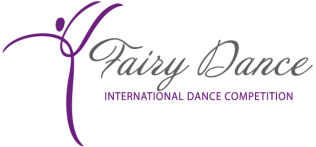 Выступления конкурсантов оцениваются открытым голосованием по 10-бальной системе.Условия участия в конкурсе:В конкурсе принимают участие творческие коллективы и отдельные исполнители в возрасте от 5 до 25 лет и старше. Номинации:- детский танец;- классическая хореография;- неоклассика;- народная хореография;- стилизация народного танца;- народно-сценический танец;- современная хореография (джаз, модерн, contemporary);- театр танца;- эстрадная хореография;- танцевальное шоу;- характерный танец;- восточный танец (для участников 3-7 возрастных категорий); - спортивный рок-н-ролл;- уличные направления (hip-hop, хаус, техно, диско).Формы:- отдельные исполнители (соло, дуэт);- малые формы (от 3 до 5 человек);- формейшн-ансамбли (от 6 человек и выше).Возрастные категории:1 возрастная категория – 5-7 лет;2 возрастная категория – 8-10 лет;3 возрастная категория – 11-13 лет;4 возрастная категория – 14-17 лет;5 возрастная категория – 18-20 лет;6 возрастная категория – 21-25 лет;7 возрастная категория – 26 лет и старше;8 возрастная категория – профи;9 возрастная категория - смешанная.Участники представляют два разнохарактерных произведения общей продолжительностью не более 7 минут. Ансамбли, участвующие в номинации «народная хореография» предоставляют произведения общей продолжительностью не более 10 минут. (Уважаемые участники – соблюдайте, пожалуйста, продолжительность произведений!).Общие критерии оценки:- Исполнительское мастерство.- Техника исполнения движений.- Композиционное построение номера.- Соответствие репертуара возрастным особенностям исполнителей.- Сценичность (пластика, костюм, реквизит, культура исполнения).- Подбор и соответствие музыкального и хореографического материала.- Артистизм, раскрытие художественного образа.Общие требования:- Замена репертуара во время проведения конкурса запрещена.- Участники могут быть представлены одни в своей номинации и возрастной категории. - Оргкомитет имеет право закрыть прием заявок в любой номинации раньше установленного срока, если количество заявок в номинации превысило технические возможности конкурса.- Возраст отдельного исполнителя определяется на момент проведения конкурса (в заявке отдельные исполнители указывают полное количество лет). При возникновении спорной ситуации, Оргкомитет имеет право потребовать документ, подтверждающий возраст участника.- Для участия в возрастной категории «профи» допускаются исполнители, имеющие среднее специальное или высшее образование учреждений культуры и искусства. - В каждой возрастной категории допускается участие из предыдущей или последующей возрастных категориях не более 30% от общего количества участников в конкурсном выступлении. - Участники имеют право участвовать в нескольких номинациях при предоставлении в Оргкомитет отдельной заявки на каждую номинацию. Если участник заявлен в нескольких возрастных и жанровых номинациях, то общее количество заявок не должно превышать пяти. - Проба сцены проходит в строго определенной последовательности, согласно номинациям и возрастным категориям.- Если участник не успевает выступить по программе в своей номинации и возрастной категории, по каким-либо причинам, конкурсная программа переносится после выступления всех номинаций и возрастных категорий, и просматривается отдельно.- Оргкомитет имеет право отстранить от участия коллектив или отдельного исполнителя за некорректное поведение во время проведения конкурса. Организационный взнос в данном случае не возвращается.Технические требования:- Фонограмма записывается на компакт-диске, флеш носителе с высоким качеством звука. Компакт-диски записываются на CD-R в обычном аудио формате, на флеш носителе фонограмма записывается в формате WAV. Не допускаются записи в МР-3 формате.- Каждая звукозапись записывается на отдельном носителе с указанием города, названия ансамбля или фамилии отдельного исполнителя.- Во время конкурсных выступлений использование концертного света запрещено.Состав жюри, порядок работы:Жюри конкурса формируется из специалистов в области хореографии: заслуженных работников культуры, ведущих педагогов учебных заведений, артистов балета, балетмейстеров и хореографов. Состав жюри периодически меняется от конкурса к конкурсу.При превышении регламентированного времени выступления более чем на 1 мин., снимается 1 оценочный балл и фонограмма останавливается. При возникновении ситуации, когда нет достойных претендентов на Гран-при и призовые места - эти места не присуждаются. А также допускается дублирование призовых мест.Оценочные балы согласно конкурсных протоколов не выносятся на всеобщее обсуждение, руководители могут получить выписку из протокола заседания членов жюри на почтовый адрес в течение 7 рабочих дней. Результаты конкурсных выступлений опубликовываются на сайте www.soundslife.ru в течение 10-ти рабочих дней. Программу гала-концерта определяет режиссерско-постановочная группа на основании решений жюри. Жюри не имеет право разглашать результаты конкурса до официальной церемонии награждения конкурсантов. Награждение конкурсантов независимо от занятого места проводится на гала-концерте.Решение жюри является окончательным и изменению не подлежит.Подведение итогов, награждение:Итоги конкурса и награждение проводятся в номинации хореография с учетом указанных возрастных категорий и предусматривают присуждения следующих мест:Диплом «Гран-при» и приз;Диплом «Лауреата 1 степени» и приз;Диплом «Лауреата 2 степени» и приз;Диплом «Лауреата 3 степени» и приз;Диплом «Дипломанта 1 степени» и приз;Диплом «Дипломанта 2 степени» и приз;Диплом «Дипломанта 3 степени» и приз.Диплом участника и поощрительный приз.По отдельным номинациям:Специальный приз «Приз зрительских симпатий»;Приз «За вклад в развитие культуры и искусства»;Оргкомитет имеет право размещать на своем сайте фотографии и использовать их в рекламной продукции без согласования с коллективом или отдельным исполнителем.Контроль качества! Оргкомитет принимает пожелания, и претензии по организации конкурса в письменном виде на электронную почту info@soundslife.ru.ПРЕДВАРИТЕЛЬНАЯ ПРОГРАММА
Международного хореографического лагеря
«ГРАНИ ТАНЦА»
г. Кранево, Болгария
19-28 июля 2016 г.ЕЖЕДНЕВНО: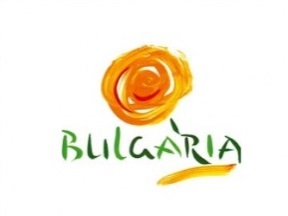 08.00-09.00 - Завтрак.13.00-14.00 - Обед.19.00-20.00 - Ужин.20.00-21.00 - Планерка для руководителей.19 июля, вторникВстреча групп в аэропорту. Трансфер в гостиницу. Размещение. Регистрация участников. Торжественное собрание всех участников, руководителей и сопровождающих. Дискотека. Отдых на море.20 июля, средаОбзорная экскурсия по городу. Дискотека. Отдых на море.21 июля, четвергТоржественное открытие. Дискотека. Отдых на море.22 июля, пятницаМастер-классы. Международный хореографический конкурс «ЗВЕЗДНЫЙ КОНТИНЕНТ». Круглый стол с членами жюри. Дискотека. Отдых.23 июля, субботаМастер-классы. Международный хореографический конкурс «ЗВЕЗДНЫЙ КОНТИНЕНТ». Круглый стол с членами жюри. Дискотека. Отдых.24 июля, воскресеньеМастер-классы. Международный хореографический конкурс «ФЕЕРИЯ ТАНЦА». Круглый стол с членами жюри. Дискотека. Отдых.25 июля, понедельникМастер-классы. Международный хореографический конкурс «ФЕЕРИЯ ТАНЦА». Круглый стол с членами жюри. Дискотека. Отдых.26 июля, вторникЭкскурсия по желанию. Дискотека. Отдых на море.27 июля, средаФинальный гала-концерт. Дискотека. Отдых на море.28 июля, четвергВыезд участников лагеря (первая половина дня).Программа лагеря может несущественно меняться по независящим от Оргкомитета причинам.Финансовые условия:Стоимость путевки уточняйте в Оргкомитете.В стоимость путевки входит:- Проживание в гостинице 9 ночей 2-х, 3-х, 4-х местное размещение с удобствами в номере (в номере TV, холодильник).- Питание: 9 завтраков, 9 обедов, 9 ужинов (завтраки: 20.07-28.07, обеды: 20.07-27.07, ужины: 19.07-27.07).- Трансфер аэропорт – гостиница – аэропорт.- Участие в двух конкурсах. Коллектив должен представить конкурсную программу не более 2-х номеров в одной номинации на каждом конкурсе. Дополнительная оплата за вторую и последующие номинации составляет
350 рублей с человека (малые формы, ансамбли), 455 рублей с человека (дуэт), 555 рублей (соло).- Участие в семинарах, мастер-классах, презентациях.- Разрешение на посещение всех мероприятий согласно программе.- Разрешение на любительскую фото и видеосъемку.- Обзорная экскурсия по городу.Дополнительно оплачивается:- Шенгенская виза.При группе 20 человек, 21-му предоставляется скидка 50%.Стоимость оргвзноса без проживания составляет:В стоимость входит: участие в одном конкурсе в одной номинации.Стоимость участия в мастер-классах без проживания составляет: 450 рублей/ 1 мастер-класс.При предъявлении дисконтной карты Международной компании «Sound’s Life» участникам проекта предоставляется скидка 3 % (номер дисконтной карты указывается в заявке).Оргкомитет имеет право размещать на своем сайте фотографии и использовать их в рекламной продукции без согласования с коллективом или отдельным исполнителем.Контроль качества! Оргкомитет принимает пожелания, и претензии по организации проекта в письменном виде на электронную почту info@soundslife.ru.Координаты Оргкомитета:E-mail: info@soundslife.ru Skype: soundslife.ruтел.: +7 (495) 585-72-33 - Россиямоб.: +7 (925) 585-72-33+38 (093) 481-66-00 - УкраинаОфициальный сайт: www.soundslife.ruОфициальные группы в социальных сетях:vk.com/companysoundslifeinstagram.com/sounds_life_companyok.ru/soundslifefacebook.com/groups/soundslife.ru№Ф.И.О.Дата рожденияПаспортные данные, свидетельство о рождениисоло1 000 рублей/ 1 человекдуэт750 рублей/ 1 человекмалые формы, ансамбли
(от 3 до 5 человек)2 450 рублейансамбли
(от 6 до 10 человек)4 950 рублейансамбли
(более 11 человек)6 850 рублейсоло1 000 рублей/ 1 человекдуэт750 рублей/ 1 человекмалые формы, ансамбли
(от 3 до 5 человек)2 450 рублейансамбли
(от 6 до 10 человек)4 950 рублейансамбли
(более 11 человек)6 850 рублей